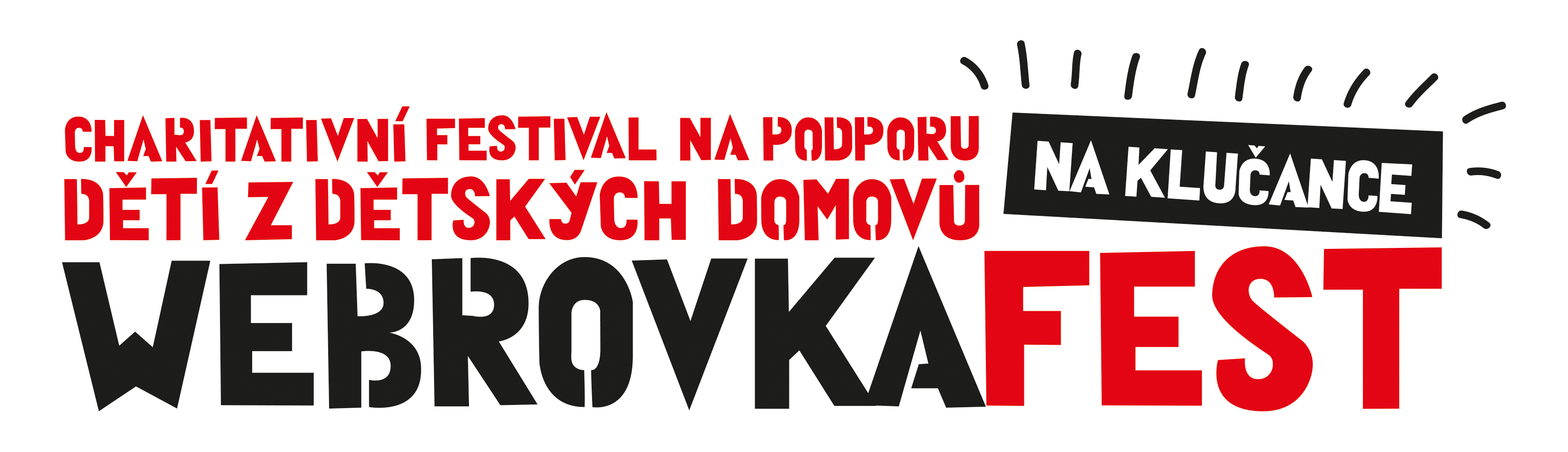 Vážení,dovolujeme si Vás touto cestou požádat o finanční (popř. materiální) příspěvek                      na organizaci a technické zajištění „charitativního festivalu na podporu dětí z dětských domovů Webrovkafest na Klučance 2017“.Ten vznikl v roce 2002 a až do roku 2014 probíhal každoročně v půli listopadu na chatě Webrovka v lesích nedaleko Trutnova. Neboť chata Webrovka po celý rok sloužila dětem ze škol, školek a dětských domovů z celé ČR jako škola v přírodě, kde pro ně byl připraven úžasný poznávací a dobrodružný program v krásném prostředí, veškerý výtěžek festivalu byl vždy věnován právě na spolufinancování či přímo financování těchto pobytů pro děti z dětských domovů.  Na přelomu let 2014/2015 došlo ke změně působiště a novým prostorem se stalo Humanitární středisko Klučanka v obci Dědov, nedaleko Teplic nad Metují, které kromě daleko větší ubytovací kapacity poskytlo větší prostor nejen pro děti, ale i pro rozšíření festivalových scén. Zde také proběhl 14. 11. 2015 veřejností hojně navštívený ročník čtrnáctý a ve dnech 18. a 19. listopadu 2016 jubilejní ročník patnáctý. I z jeho výtěžku byl tradičně hrazen vánoční pobyt dětí z dětského domova a ze sociálně slabých rodin v HS Klučanka. Další pobyt se chystá v letních měsících.  Festival za dobu svého trvání vynesl pro děti bez rodičů pouze ze vstupného téměř 400 000 Kč. Nutno dodat, že rozpočet celé akce se většinou daří pokrýt z darů sponzorů, podporovatelů a přátel a vše, co návštěvníci odevzdají do kasy, je čistý výtěžek určený pouze dětem. Festival si vypěstoval zhruba 300 pravidelných návštěvníků nejen z Trutnovska, Broumovska, ale i z celé České republiky. Výtěžek 15. ročníku činil 30 520 Kč.V roce 2017 nás čeká 16. ročník. Proběhne dne 18. listopadu ve vnitřních prostorách Klučanky, jako hudebně-divadelní přehlídka. Letos jsme, kromě zavedených kapel z minulých ročníků a hlavní hvězdy v podobě legendární crossover-metalové kapely Insania z Brna, oslovili i několik skupin přímo z Broumovského výběžku.  Bude opět připravena divadelní scéna cílená především na děti. Výši rozpočtu 16. ročníku odhadujeme cca na 40 000 Kč. Věříme, že se nám podaří s Vaší pomocí celý rozpočet pokrýt a nebudeme nuceni brát chybějící částku z výtěžku určeného znevýhodněným dětem. Této situaci bychom se tradičně velmi rádi vyhnuli. Pomozte nám i nadále udržet tradici a poslání tohoto charitativního festivalu, 
na kterém v minulosti vystoupili umělci a kapely jako Euzen (DK), Mr. Sterile Assembly (NZ), Pat Fulgoni (GB), 100% (GB), Vl. Mišík a Etc., L. Pospíšil, R. Dragoun, Vl. Merta, Už jsme doma, Babalet, Echt!, Máma Bubo, Zuby nehty a mnoho dalších, převážně regionálních a méně známých kapel a umělců. Všichni účinkující vystupovali a vystupují buď pouze za cestovní náklady, nebo za výrazně snížený honorář z důvodů charitativního poslání akce.  Věříme, že i díky Vám bude tradice zážitkových pobytů pro děti z dětských domovů a sociálně slabých rodin zachována i do budoucna a dále rozvíjena.Za finanční či materiální podporu Vám nabízíme:umístění odkazu na Vaši webovou prezentaci na www stránkách festivalu,umístění Vašeho loga na propagačních materiálech akce (plakáty, letáky, spoty atd.),možnost umístění Vašeho reklamního banneru přímo na akci,určitý počet volných vstupenek (podle výše darované částky či materiální pomoci),zážitkové pobyty na Klučance dle následné domluvy (nad částku 5 000Kč).
Více informací o festivalu a Institutu zážitkové pedagogiky najdete na těchto odkazech:http://www.webrovkafest.com/
https://www.facebook.com/groups/51559507487/
http://www.klucanka.cz/
Za Vaši případnou podporu Vám za festival i za děti bez rodičů mnohokrát děkujeme!V příloze zasíláme návrh darovací smlouvy.S úctou Institut zážitkové pedagogiky – pobočný spolek Trutnov
IČ: 22894853
číslo účtu.: 2700902565/2010
Zastoupený: Vojtěchem Lábusem – produkčním festivalu
Adresa: J. Roháče z Dubé 444, 541 01 Trutnov
Tel.: 603 945 107, e-mail: webrovkafest@webrovkafest.com